Осенью 2020 года пройдут соревнования CTF при поддержке АРСИБ (Межрегиональная общественная организация Ассоциация руководителей служб информационной безопасности) и Министерства образования и молодежной политики Свердловской области и Департамента Информатизации и Связи Свердловской области, а также Технопарка высоких технологий Свердловской области и Уральского федерального университета.Что такое CTF?CTF — это командная игра, главной целью которой является захват «флага» у соперника. Командные соревнования по информационной безопасности формата CTF — это насыщенная работа среди единомышленников, раскрывающая новые грани мышления и позволяющая в игровой форме взглянуть на рядовые задачи «белых» хакеров.Соревнования формата CTF могут проходить удалённо (в сети) и очно. В первом случае команды соревнуются через интернет, находясь в разных точках мира. Такие соревнования чаще всего длятся больше суток в формате нон-стоп. На очных соревнованиях команды собираются в одном месте каждая за своим столом.Победа в отборочном туре онлайн даёт команде право участвовать на очном этапе соревнований.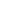 Первый отборочный этап состоится 10 октября 2020. Зарегистрироваться на сайте  - до 09.10.2020Ссылка на сайт http://2020.isetctf.aciso.ru/